РОССИЙСКАЯ ФЕДЕРАЦИЯМИНИСТЕРСТВО ОБРАЗОВАНИЯ НАУКИ И МОЛОДЕЖНОЙ ПОЛИТИКИРЕСПУБЛИКИ ДАГЕСТАНМуниципальное казенное общеобразовательное учреждение «Казмааульская СОШ»Отчет о проведении общешкольного праздничного концерта ко Дню учителяДата проведения: 05 октября 2018 года.Время проведения: 14-00Место проведения: спортивный зал школыУчастники:  обучающиеся 1-11 классов.Цель мероприятия: создание атмосферы праздничного дня; воспитывать уважительное отношение к труду педагогов.Задачи:- воспитывать уважительное, доброе отношение к учителям;- активизация творческого потенциала обучающихся;5 октября вся наша страна отмечает праздник – День учителя. В нашей школе тоже шла подготовка к этому событию. Заранее был подготовлен сценарий праздника, распределены роли. Были выпущены плакаты, газеты.Общий праздник был проведен 03 октября в 14 часов. Участники праздника – ученики 1-11классов. Зал украшен и оформлен к этому событию праздничными гирляндами шаров.Концерт вели ученицы 9 класса. В этот день звучали слова благодарности учителям. В концерте были представлены разные номера: стихи, песни, сценки. Некоторые ребята оказались очень талантливыми и продемонстрировали свои творческие способности.Вечер получился душевным и добрым. Учителя получили много положительных эмоций и выразили слова  с благодарности  учащимся  за организацию и проведение «Дня учителя» в школе.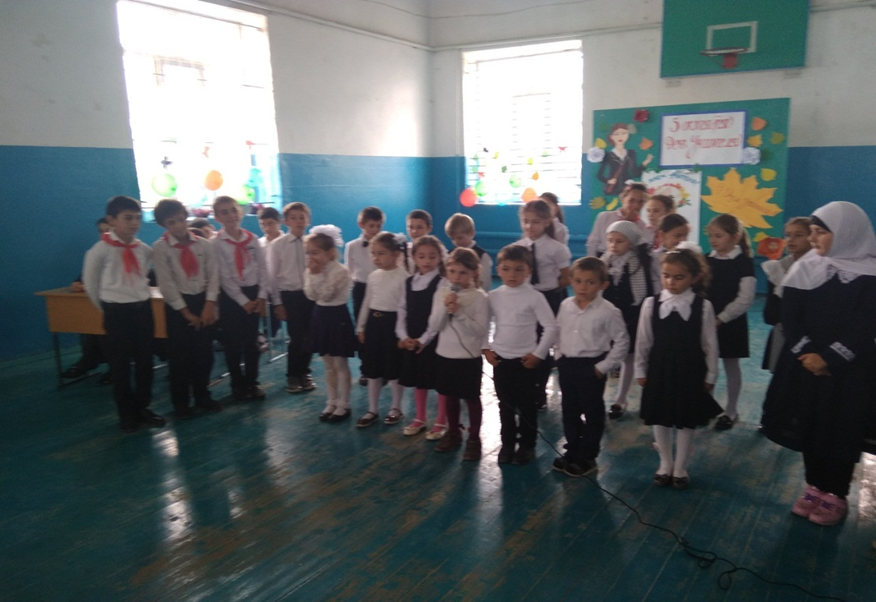                           Зам директора по ВР – Михрабова Д.Х.                           05.10.2018г.